Конструкција elifЧесто је у програмима потребно више од два тока извршавања. Тада се између наредби if и else користи наредба elif. Ову наредбу користимо на следећи начин: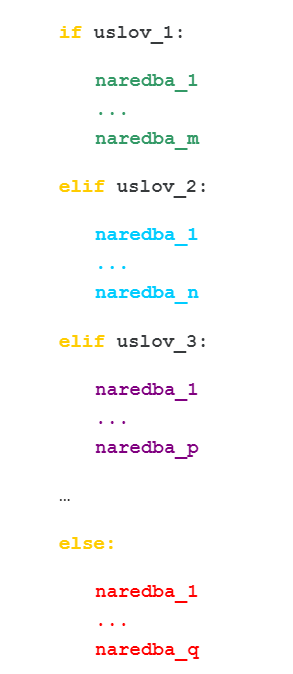 Задатак: Агрегатно стање водеНапиши програм који за дату температуру воде (у степеним Целзијуса) одређује њено агрегатно стање (сматраћемо да је вода у чврстом стању ако јој је температура строго мања од 0, да је у течном ако јој је температура између 0 и 100 степени, укључујући и те границе и да је у гасовитом стању ако јој је температура строго већа од 100 степени).1 начин На основу услова задатка може се формирати програм у којем се помоћу три провере услова независно проверава припадност температуре једном од три интервала   (−∞,0], (0,100) и [100,∞).print(stanje)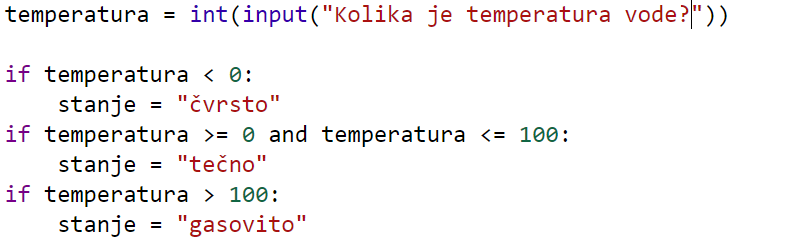 2 начин Међутим, решење се може креирати и ако размишљамо на следећи начин (тако да логички услови буду међусобно зависни):ако је температура мања од 0оC  - агрегатно стање је чврсто;у противном (температура је већа или једнака 0оC): ако је температура мања или једнака 100 оC  (припада другом интервалу) - агрегатно стање je течно;у противном (температура је већа 100оC) агрегатно стање је гасовито.Такво постпуно проверавање услова се остварује помоћу конструкције elif.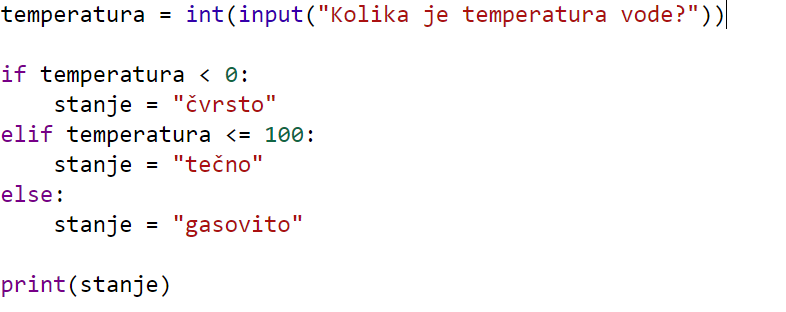 Задаци за вежбу, уради за домаћи су свесци(користи елиф конструкцију)Учитај број са тастауре и провери да ли је број позитиван, негативан или једнак нулиУчитај два броја са тастатуре и провери да ли је већи  прв број, други број или су су бројеви једнакиОцена на контролном: На контролном се оцена одређује на основу броја поена на следећи начин. За 44 поена и мање добија се оцена 1, од 45 до 59 оцена 2, од 60 до 74 оцена 3, од 75 до 90 оцена 4 и за поене од 91 до 100 добија се оцена 5. Напиши програм који учитава број поена са тастатуре и одређује оцену на основу њихове вредности